Русские народные сказкиСюжетные картинки на тему русских народных сказок, раскраски со сказочными персонажами, дидактические игры и пособия по мотивам волшебных историй.Обобщайте и дополняйте знания детей о русских народных сказках, воспитывайте любовь и уважение к фольклорным произведениям.Способствуйте развитию связной речи, образного мышления, творческих способностей дошкольников.Учите понимать нравственные аспекты сказок. Закладывайте основы таких качеств личности, как честность, справедливость, доброта.Распечатайте книжки-малышки с текстом и иллюстрациями из сказок, разрезные картинки, маски, шаблоны, изображающие их героев.Все материалы в разделе «Русские народные сказки» (246 картинок )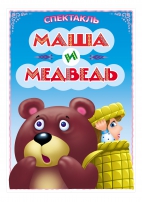 Афиша спектакля «Маша и медведь»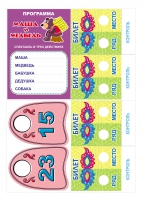 Театр. Атрибуты для сюжетно-ролевой игры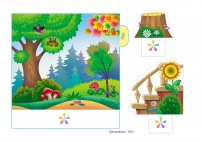 Сценические декорации для театрального лэпбука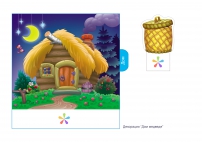 Театральные декорации «Маша и медведь»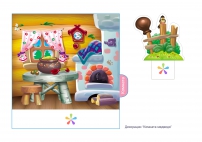 Декорации для лэпбука «Театр», постановка «Маша и медведь»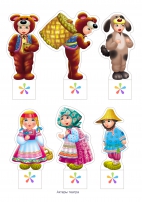 Артисты театра для театрального лэпбука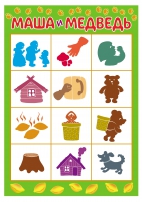 Мнемотаблица в картинках по сказке «Маша и медведь»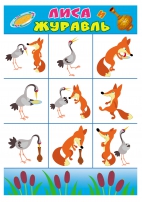 Мнемотаблица для дошкольников по сказке «Лиса и журавль»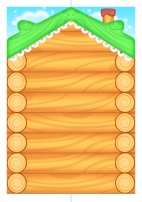 Боковой фон для лэпбука по русским народным сказкам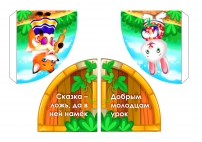 Детали для лэпбука по сказкам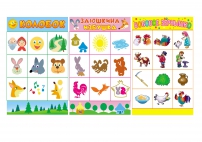 Опорные картинки по русским народным сказкам. Мнемотехника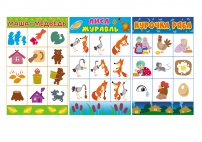 Мнемотаблицы к русским народным сказкам